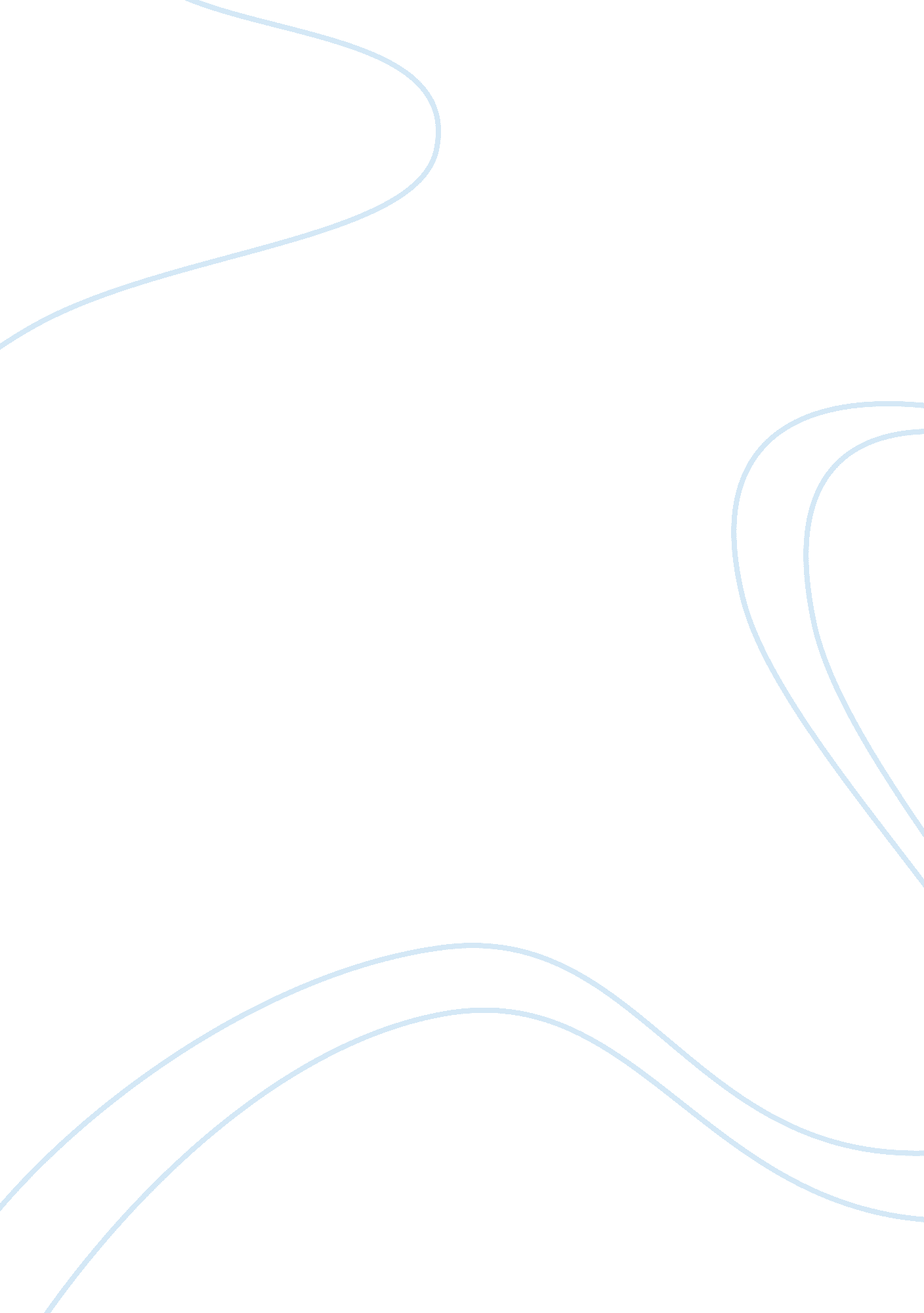 Crucible quotations essay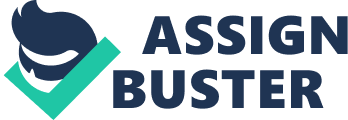 In the play “ The Crucible” the quote “ You drank a charm to kill Goody Proctor” was stated by Betty Parris. Betty was saying this to Abigail Williams in Betty’s room. The quote is being said under the circumstances of Abigail and Betty arguing about what happened in the forest the night before. This quote is very important to the play because it shows that Abigail is not truthful and it raises suspicion as to why she really got fired from Goody Proctor’s. 2. ) On page 146 John Proctor is having a conversation with Abigail Williams in town, alone. One of the things John says to Abigail is “ But I will cut off my hand before I ever reach for you again. ” This is an important quote because after he says this it is revealed that Abigail and John had something going on and that is the true reason she was kicked out. This statement shows John obviously has no feelings for Abigail anymore and wants nothing to do with her. 3. ) In act one Rebecca Nurse and Goody Putnam learn that Reverend Hale will be coming to Salem. The quote “ There is a prodigious danger in the seeking out of loose spirits” was stated by Rebecca to Goody Putnam. She said this because she doesn’t want Reverend Hale to come and interfere with what is happening in Salem. This quote is important because it shows how Rebecca feels about Reverends. 4. ) On page 148 Mrs. Putnam and Rebecca Nurse are talking about Goody Putnam losing her babies. One of the things Goody Putnam says to Rebecca is “ You think that is God’s work that you should never lose a child and I bury all but one? The circumstance under which this is being said is Goody Putnam telling why she was talking to Tituba. This is important because we learn that she had contact with Tituba to contact the dead. 5. ) The quote “ Why, then, I must find it and join it” was said by John Proctor to Reverend Parris. When he said this quote they were arguing about the church having a party. This shows how Parris really feels about the town and the church. This is important because it shows part of john’s personality. 6. )On page 154 Hale, Parris and Goody Putnam are discussing getting rid of the devil. Reverend Hale is speaking when he says “ I mean to crush him utterly if he has shown his face. ” He says this to everyone around him who is listening. The circumstance under which this quote was said was harsh, because Hale was very serious. This quote is important because it shows the severity of the situation in their point of view. 7. ) In ac one, on page 157 Reverend Parris is learning of the girls witnessing witchcraft and being a part of it. 